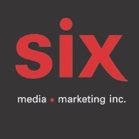 Clay and FriendsMe, Myself and I – Le nouvel extrait/vidéoclip disponible sur toutes les plateformes dès maintenantMontréal, novembre 2023 - Me Myself and I est le titre du nouveau single frénétique du seul et unique Mike Clay… et de ses Friends. À travers les tribulations collectives d’un groupe musical québécois à la (noble) conquête du monde viennent certains défis, voire certains tourments sur le plan personnel. C’est alors que surviennent les inévitables sacrifices à faire avec soi-même pour les biens de la cause commune. Quoi de mieux qu’une chanson envoûtante de Clay and Friends inspirée des racines uptempo de la scène UK pour célébrer l’empowerment individuel… et collectif.  (Mike Clay s’explique)Vous êtes-vous déjà réveillé dans le lobby d'un hôtel à 3AM ? Croyez-moi, qu’il y a une première fois à tout, surtout lorsque vous faites le tour du monde avec vos meilleurs amis.  J'avais encore mon passeport et mon pantalon, mais je n'avais aucune idée de la ville dans laquelle je me trouvais. Me voilà seul avec mon décalage horaire, loin de mon amour et de ma colonne vertébrale qui sont restés à la maison. Ma tête a tendance à se visser un peu quand j'écoute trop d’histoires tard dans la nuit. Un pas, deux pas dans les lumières vacillantes, les gens que tu rencontreras, les tentations que tu combattras. Cette tournée se terminera un jour… d'ici là, il n'y a que moi… et moi. Prochain arrêt, Tokyo 3AM.Bienvenue à bord de la récente dérive musicale de La Musica Popular De Verdun. Un séjour qui vous mènera à bon port en mars et avril 2024 pour les lancements Popular d’un nouvel EP à paraître prochainement et qui sera propulsé en grande primeur à Paris (26 mars @ FGO-Barbara), Liège (27 mars @ Le Reflektor), Québec (5 avril @ Impérial Bell), Sherbrooke (12 avril @ Théâtre Granada), Gatineau (19-20 avril @ Le Minotaure), Montréal (27 avril @ MTELUS), Ottawa (5 mai @ Brass Monkey), Toronto (10 mai @ Drake Underground). Crédits / Me Myself and IWriters : Mike ClayComposers : Adel Kazi-Aoual, Clément Langlois-Légaré, Mike Clay, Pascal Boisseau, Émile DésiletsProduced by : Clay and FriendsSound recording : Adel Kazi-AoualRecorded at Studio Populaire de VerdunMixing : Tim BuronRéalisateur vidéo : Xavier MC
Gérance : Sam RickSource : ADJ S.E.N.C.Information : Simon Fauteux / Patricia Clavel